ALLEGATO 1
AVVISO PUBBLICO “2-2019”PER IL FINANZIAMENTO DI INIZIATIVE E PROGETTIIN FAVORE DELLE GIOVANI GENERAZIONI.DICHIARAZIONE DI ACCETTAZIONE DEL CONTRIBUTO (da ritrasmettere sottoscritto  entro 15 giorni dalla data di notifica)Il/La sottoscritto/a __________________________________________________________________________,nato/a_________________ il ______/_______/_______, codice fiscale ________________________________, in qualità di Rappresentante Legale dell'Ente_____________________________________________________,codice fiscale _________________________________,  P.IVA. _____________________________________,con sede legale in ______________________ Prov. ___________ Via/Piazza __________________n°_______,PEC ________________________premessoche con DGR n. ______ in data __________ è stato approvato l’Avviso pubblico “2-2019” per il finanziamento di iniziative e progetti in favore delle giovani generazioni;consideratoche il beneficiario ha presentato la proposta progettuale di cui in oggetto, in risposta al suindicato Avviso “2-2019”;che con provvedimento dirigenziale n. ________ in data _________________ la Regione ha approvato gli esiti della valutazione delle proposte progettuali in risposta all’Avviso sopraindicato;consapevole delle sanzioni penali, nel caso di dichiarazioni non veritiere, di formazione o uso di atti falsi, richiamate dall’art. 76 del D.P.R. 28 dicembre 2000, n. 445, nonché della decadenza dai benefici conseguanti al provvedimento eventualmente emanato sulla base della dichiarazione non veritiera, qualora dal controllo effettuato emerga la non veridicità del contenuto di taluna delle dichiarazioni rese (art. 75 D.P.R. 28 dicembre 2000, n. 445)DICHIARAdi accettare il contributo concesso nella entità disposta dagli organi competenti;di assumerere la completa responsabilità della realizzazione del Progetto finanziato, operando pertanto in completa autonomia e secondo le norme di legge vigenti, manlevando la Regione autonoma Valle d’Aosta da qualsiasi responsabilità per eventuali danni riconducibili ad attività direttamente, o indirettamente, connesse al Progetto;di garantire il rispetto della normativa in materia fiscale, previdenziale e di sicurezza dei lavoratori e dei partecipanti impegnati nelle iniziative approvate;di aver preso visione dell’informativa sul trattamento dei dati personali (ALLEGATO 1) e di autorizzare il trattamento e la diffusione dei dati forniti, con le modalità ivi indicate;SI IMPEGNA, ad ogni effetto di legge, arealizzare le attività previste dal Progetto approvato con il sopra citato provvedimento;rispettare le regole e gli adempimenti previsti dall’Avviso “2-2019”;accettare il controllo dei competenti organi regionali sull’attuazione degli interventi e sull’utilizzo dei contributi erogati e fornire agli stessi tutte le informazioni richieste;presentare il rendiconto, unitamente a tutta la documentazione richiesta, in conformità alle disposizioni contenute nell’Avviso;conservare in originale la documentazione amministrativa e contabile riferita all’attività in base alle normative vigenti, per il periodo previsto dall’art. 2220 del Codice Civile e metterla a disposizione degli Uffici competenti ad esercitare l’attività di controllo;garantire che ogni eventuale variazione apportata all’atto costitutivo e/o allo statuto e/o alla compagine societaria del Soggetto proponente o riferita alla nomina e/o ai poteri del sottoscrittore del presente atto sopra indicati, sarà tempestivamente comunicata all’Amministrazione regionale al fine di un adeguato puntuale aggiornamento dei dati;rispettare ogni altra disposizione, contenuta nei provvedimenti sopra richiamati.E CHIEDE L’EROGAZIONE DEL CONTRIBUTO a titolo di acconto (barrare la casella):□ pari al 100% del valore complessivo del contributo, allegando apposita garanzia fideiussoria;□ pari al 60% del valore complessivo del contributo.Lì __________      Data _______________       Firma __________________________________________Allegato n. 1INFORMATIVA SUL TRATTAMENTO DEI DATI PERSONALI ai sensi dell’Art. 13 GDPR Reg. (UE) n. 2016/679Gentile utente/legale rappresentanteLa informiamo che i dati personali da Lei forniti alla Struttura politiche giovanili, progetti cofinanziati ed europei della Regione autonoma Valle d’Aosta saranno trattati secondo quanto previsto dal “Regolamento (UE) 2016/679 (Regolamento Generale sulla Protezione dei Dati), di seguito GDPR, relativo alla protezione delle persone fisiche con riguardo al trattamento dei dati personali, nonché alla libera circolazione di tali dati.Rispetto alle modalità di trattamento dei dati personali La informiamo, inoltre, che:I dati personali a Lei riferiti verranno raccolti e trattati nel rispetto dei principi di correttezza, liceità e tutela della riservatezza, esclusivamente per finalità di trattamento finalizzate all’espletamento delle funzioni istituzionali e relative al procedimento amministrativo per il quale vengono comunicati; L’acquisizione dei Suoi dati ed il relativo trattamento sono obbligatori in relazione alle finalità sopra descritte; ne consegue che l’eventuale rifiuto a fornirli potrà determinare l’impossibilità del Titolare del trattamento di concedere l’autorizzazione richiesta (contributo, riconoscimento, erogazione di un servizio);Il trattamento è effettuato con l’ausilio di mezzi elettronici o comunque automatizzati e trasmessi attraverso reti telematiche. I medesimi dati sono trattati con modalità cartacea. Il Titolare adotta misure tecniche e organizzative adeguate a garantire un livello di sicurezza idoneo rispetto alla tipologia di dati trattati.I dati di contatto del Responsabile della protezione dati (DPO) sono: privacy@pec.regione.vda.it; oppure privacy@regione.vda.it;Il Titolare del trattamento dei dati personali è la Regione autonoma Valle d’Aosta,  il Delegato al trattamento dei dati è il Dirigente “pro tempore” della Struttura Politiche giovanili, progetti cofinanziati ed europei della Regione autonoma Valle d’Aosta; I Suoi dati personali saranno trattati esclusivamente da soggetti incaricati e Responsabili (esterni) individuati dal Titolare o da soggetti incaricati individuati dal Responsabile (esterno), autorizzati ed  istruiti in tal senso, adottando tutte quelle misure tecniche ed organizzative adeguate per tutelare i diritti, le libertà e i legittimi interessi che Le sono riconosciuti per legge in qualità di Interessato; I Suoi dati personali sono conservati per il periodo di 10 anni a partire dalla chiusura del connesso procedimento amministrativo.I Suoi dati personali potranno essere comunicati ai seguenti soggetti: Soggetti privati richiedenti l’accesso documentale (art. 22 ss. L.241/1990) o l’accesso civico (art.5 D.Lgs 33/2013), nei limiti e con le modalità previsti dalla legge; Soggetti pubblici, in attuazione delle proprie funzioni previste per legge (ad es. in attuazione del principio di leale cooperazione istituzionale, ai  sensi dell’art. 22, c.5 della L.241/1990); Altre Direzioni/Settori della Regione autonoma Valle d’Aosta per gli adempimenti di legge o per lo svolgimento delle attività istituzionali di competenza.Ogni interessato potrà in ogni momento esercitare i diritti di cui agli articoli 15 e ss. del Regolamento. In particolare, potrà chiedere la rettifica o la cancellazione dei dati personali o la limitazione del trattamento dei dati personali o opporsi al trattamento nei casi ivi previsti, inviando l’istanza al  DPO della Regione autonoma Valle d’Aosta/Vallée d’Aosta, raggiungibile agli indirizzi indicati nella presente informativa. Ogni interessato, se ritiene che il trattamento dei dati personali sia avvenuto in violazione di quanto previsto dal Regolamento (UE) 2016/679 ha diritto di proporre reclamo al Garante per la protezione de dati personali, ai sensi dell’articolo 77 del Regolamento, utilizzando gli estremi di contatto reperibili nel sito: www.garanteprivacy.it”.Lì __________      Data _______________       Firma __________________________________________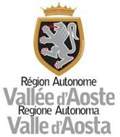 TITOLO DEL PROGETTO:NR. DELLA GRADUATORIA:CONTRIBUTO DI EURO: